NAVODILA ZA PRIJAVO/ODJAVO PREHRANE V E-ASISTENTUZavihek prehrana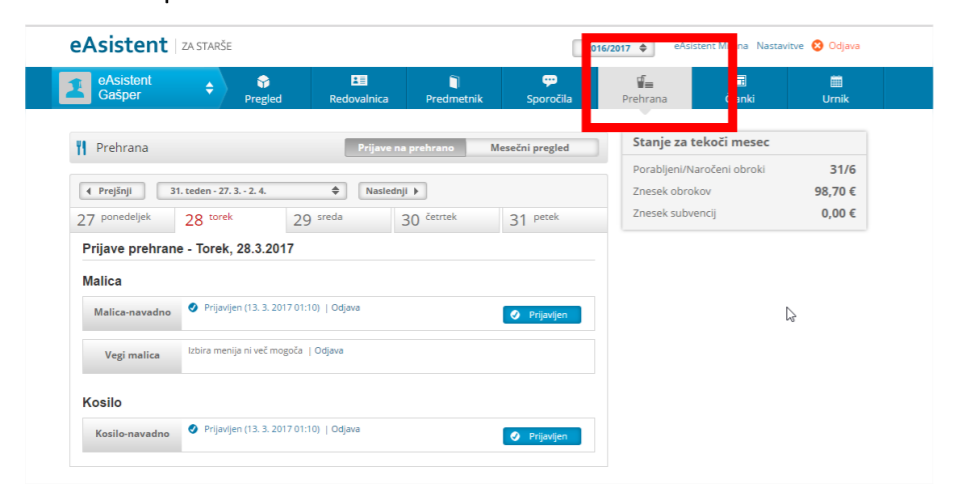 Odjava se mora izvesti NAJKASNEJE do 8. ure za naslednji delovni dan, za manjkajočega učenca.Odjava obroka se lahko izvede za več dni vnaprej – celoten teden.Izbira dne odjave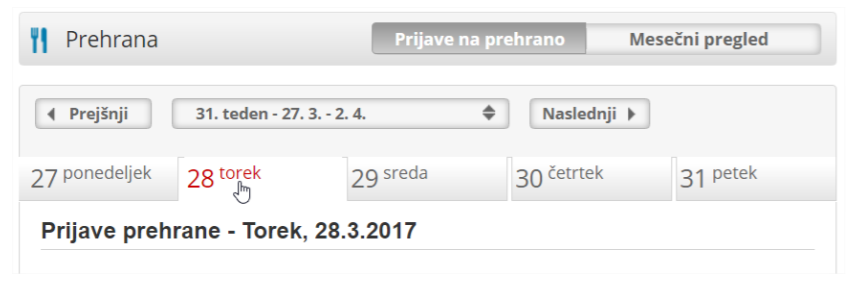 Odjava malice, kosila ali popoldanske malice: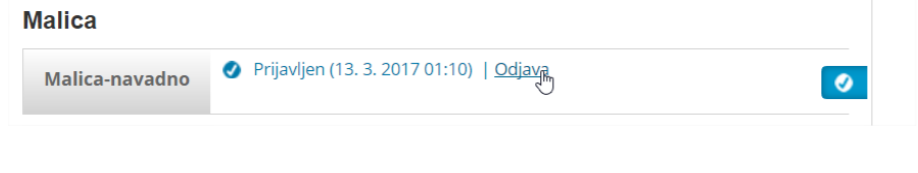 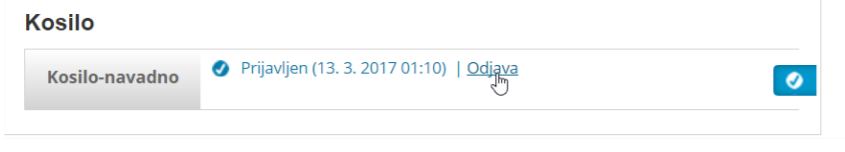 Klik na odjavo.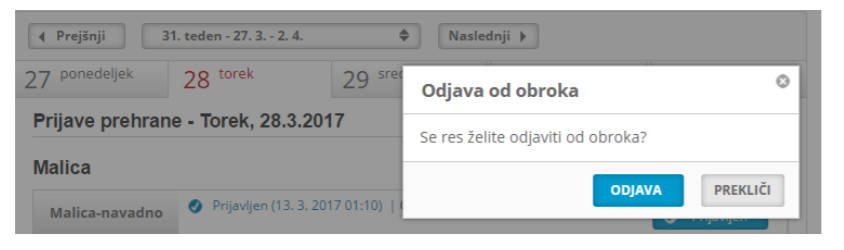 Nepravočasna odjavaV kolikor je odjava po 8. uri za naslednji delovni dan, vam zapiše nepravočasna odjava, ko se kljub odjavi obrok zaračuna.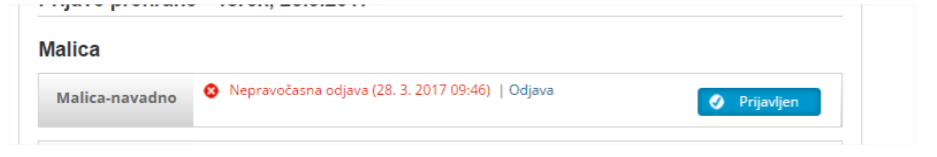 Pravočasna odjavaZa dan, ko je izpolnjen pogoj odjave, pred 8. uro za naslednji delovni dan ali ostale prihajajoče dneve.Pri pravočasni odjavi vam zapiše ODJAVLJEN.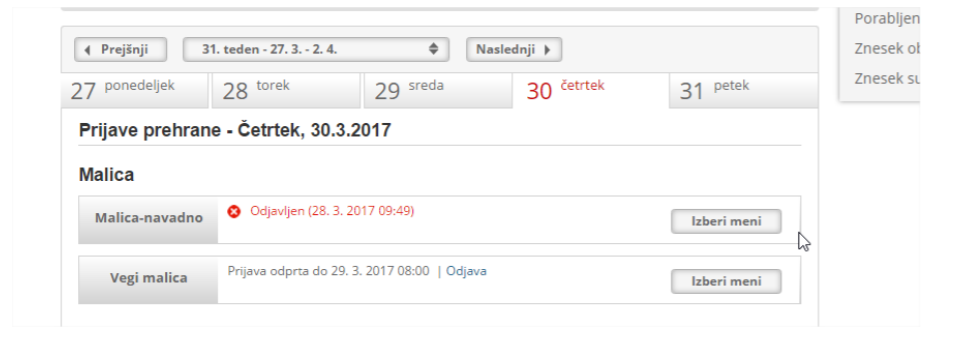 Ponovna prijava prehranePreden se otrok vrne v šolo, poskrbite za pravočasno ponovno prijavo otroka na šolsko prehrano. Vir: povzeto po http://www.os-drska.si/drska/wp-content/uploads/2017/08/NAVODILA-ZA-ODJAVO.pdf  (18. 1. 2021)Ljubljana, 18. 1. 2021                                                                        Špela Vodnik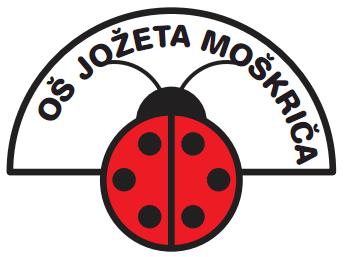 OSNOVNA ŠOLA JOŽETA MOŠKRIČAJARŠKA CESTA 34, LJUBLJANATelefon: 541-61-65e-mail: tajnistvoo@jozmos.sihttp://www.o-jozmos.lj.edus.si/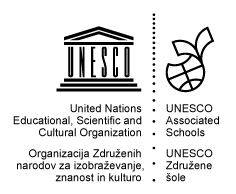 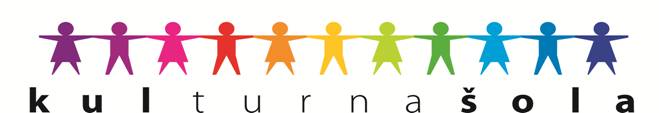 